BulletinThe Invercargill Parish of theMethodist Church of New Zealand.Te Hahi Weteriana o Aotearoa.Lindisfarne Methodist Church, Worship and Community Centre.Phone    216-0281.e-mail: office@lindisfarne.org.nz         Website:  www.lindisfarne.org.nz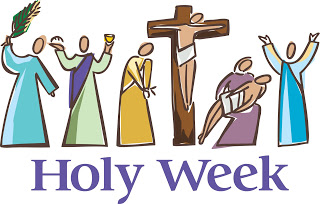 Sunday March 25th 2018.Palm Sunday and Harvest Festival10.00am: Lindisfarne Service with Reverend Peter Taylor.1.00pm: Tongan Service. PrayerPsalm 138:  The Lord will work out his plans for my life--for your loving kindness, Lord, continues forever. Don't abandon me--for you made me. Lord, may each of us submit ourselves to your will and willingly obey your purposes.FarewellSadly, this past week at services in Lindisfarne, we said goodbye to two of our long serving members.On Tuesday afternoon we farewelled Vera Wilkie, mother of Betty Snell. Vera was in her 106th year- a remarkable achievement. On Friday morning there was a service for Carolyn McDonald's mother, Stephanie Fannin.Stephanie will be remembered as a tireless and cheerful worker, always involved in Lindisfarne's activities and concerns and a great friend to many of the Methodist Community. Our thoughts and sympathy are with Betty and Carolyn and their families.Holy Week servicesThere will be short ecumenical services during Holy Week as follows:Monday 26th March.   12.15pm at First Church.Tuesday 27th March.   12.45pm at the Basilica. (please note later time) Wednesday 28th March.  11.45am at St Johns (please note earlier time).Thursday 29th March (Maundy Thursday)  12.15pm at Lindisfarne.Also at Lindisfarne. Maundy Thursday at 7.30pm a quiet service recalling the Last Supper.Good Friday at 9.30am service recalling the Cross. Western Southland Tour of Historic Methodist Sites Saturday, April 14th 9.30am to approximately mid-afternoon.                   You will need to bring $10 towards petrol and your own lunch. Tea and coffee will be provided.    This is your chance to visit the birthplace of Methodism in Southland and its growth throughout the western area.                                                                    We will be visiting Riverton, Tuatapere, Ohai/Nightcaps and Otautau with commentary at the various spots and reminiscences of times gone by.    We will need to know numbers by Sunday, April 8th, so please fill in the form in the foyer if you are interested.Offering EnvelopesPlease collect your envelopes from the table in the foyer today and start using them from 1st April. See Margaret if you would like to begin a recorded system of giving, either by using envelopes or through automatic bank payments. The main advantage is that you can claim a 30% rebate from the tax department.Braemar BakeryThank you for supporting our fundraiser by buying pies and biscuits. We made a profit of $450.Watch out for three more major fundraisers this year in June, August and November. In between there will be fun occasions for everyone to enjoy._________________________Pens for SaleThere are just six of our Lindisfarne Methodist Church pens left at a special price of $2 each. ROSTER FOR SUNDAY DUTIESCENTRE DUTIESDUTIES NEXT SUNDAYSOME INVERCARGILL PARISH KEY PERSONNELCommittee ConvenorsPastoral Care: Betty Snell        Finance/Property: Cam McCulloch Pastoral/Outreach: Raewyn Birss     Worship/Education: Carol McKenzie   Lindisfarne Calendar  Lindisfarne Calendar  Lindisfarne CalendarSunday 25thMarch10.00am1.00pm 1.00pmLindisfarne Harvest Festival and Palm Sunday Service with Peter Taylor and men of the Church.Tongan Service.Fijian Service.Monday 26th3.30pm5.30pm7.30pmStory Room.Girl Guiding New Zealand. Study Group at Kings, 44 George Street.Tuesday 27th2.00pm 3.30pm7.00pmStudy Group.Story Room.Parish Council.  Wednesday 28th7.00pm7.30pmNorth Invercargill Bowls.Choir Practice.Thursday 29th12.15pm1.30pm7.30pmHoly Week Service.Sit and be Fit.Maundy Thursday Service.Friday 30th9.30amGood Friday Service.Sunday 1st April10.00am1.00pmEaster Sunday Service with Reverend Peter Taylor.Parish Lunch to follow.Tongan Service.SundayMarch 25thMarch 25thApril 1stApril 8thApril 8thApril 15thDOOR ANDWELCOMENeil and Daphne SalterCarolyn ClearwaterDot AndersonCarolyn ClearwaterDot AndersonEvelyn and Neil CruickshankEvelyn and Neil CruickshankShay MiaoFrank WangVAN DRIVERFindlay CollieFindlay CollieBryon KingSharon TaylorSharon TaylorEddie BremerFLOWERS Nicol MacfarlaneNicol MacfarlaneRaewyn BirssMags KellyBeverley RobinsonBeverley RobinsonMORNING TEABryon and Dorothy KingBryon and Dorothy KingNeil and Daphne SalterJudith StevensSarah JenkinJudith StevensSarah JenkinSharon TaylorSusanne StaplesNOTICESNoeline CollieNoeline CollieMuriel McCullochJudith StevensJudith StevensNoeline CollieCRECHE                                  Susanne StaplesSusanne StaplesEaster SundayDorothy KingDorothy KingSchool HolidaysKIDS KLUBNoeline CollieNoeline CollieEaster SundayNoeline CollieNoeline CollieSchool HolidaysWEEK OFLAWNSSECURITYMarch 26th - April 1stEddie BremerRon TaylorApril 2nd - April 8thLester DeanDaphne SalterApril 9th - April 15thNicol MacfarlaneTony WestonApril 16th - April 22ndMike MikaMurray GibbsCOMMUNION Beverly Service and Verna EasonLUNCHCarol and Keith McKenzieMinister               Reverend Peter Taylor     216-0281  Minister               Reverend Peter Taylor     216-0281  Minister               Reverend Peter Taylor     216-0281  Minister               Reverend Peter Taylor     216-0281  Minister               Reverend Peter Taylor     216-0281                                              Parish Council Secretary       Carolyn Weston                                             Parish Council Secretary       Carolyn Weston                                             Parish Council Secretary       Carolyn Weston                                             Parish Council Secretary       Carolyn Weston                                             Parish Council Secretary       Carolyn Weston Parish StewardsNoeline Collie   Muriel McCulloch   Judith Stevens Noeline Collie   Muriel McCulloch   Judith Stevens Noeline Collie   Muriel McCulloch   Judith Stevens Noeline Collie   Muriel McCulloch   Judith Stevens Parish Council- Chairman    Reverend Peter TaylorParish Council- Chairman    Reverend Peter TaylorParish Council- Chairman    Reverend Peter TaylorParish Council- Chairman    Reverend Peter TaylorTreasurer  David Little   Parish Council- Congregational Representatives                          Beverly Service  Bookings                        Phone Office 216-0281Parish Council- Congregational Representatives                          Beverly Service  Bookings                        Phone Office 216-0281Parish Council- Congregational Representatives                          Beverly Service  Bookings                        Phone Office 216-0281Margaret Brass    Mags Kelly   Margaret Brass    Mags Kelly   Prayer Chain Co-ordinatorsPrayer Chain Co-ordinatorsJoan and Murray Farley.  Joan and Murray Farley.  Joan and Murray Farley.  Bulletin EditorsBulletin Editors Peter Lankshear       Margaret Brass         Peter Lankshear       Margaret Brass         Peter Lankshear       Margaret Brass        